Памятка населению по соблюдению мер пожарной безопасностиПамятка населению по соблюдению мер пожарной безопасности. Соблюдение мер пожарной безопасности является основой Вашей безопасности и людей Вас окружающихI. Основными причинами возникновения пожаров в быту являются нарушения правил пожарной безопасности, неосторожное обращение с огнем:- курение в постели в нетрезвом виде;- использование неисправных самодельных электронагревательных приборов;- неправильное устройство печей, каминов;- сжигание мусора, пал сухой травы.II. В целях недопущения пожаров в быту соблюдайте следующие правила:- спички, зажигалки, сигареты храните в местах, не доступных детям, не допускайте шалости детей с огнем;- не оставляйте малолетних детей без присмотра и не поручайте им наблюдение за включенными электро- и газовыми приборами;- не оставляйте без присмотра работающие газовые и электробытовые приборы, не применяйте самодельные электроприборы.Если вы почувствовали в квартире запах газа:- перекройте все газовые краны;- не включайте электроосвещение и электроприборы;- не пользуйтесь открытым огнем (может произойти взрыв);- проветрите помещение и вызовите аварийную службу горгаза по телефону «04»- не допускайте эксплуатации ветхой электропроводки, не крепите электропровода на гвоздях и не заклеивайте их обоями;- не допускайте использование нестандартных электро предохранителей «жучков»;- не пользуйтесь поврежденными электрическими розетками, вилками и т.д.;- не храните в подвалах жилых домов горюче-смазочные материалы, бензин и т.п.;- не загромождайте мебелью, оборудованием и другими предметами двери, люки на балконах и лоджиях;- не допускайте установки хозяйственных ящиков и мебели на лестничных площадках и в коридорах общего пользования;- не разжигайте костры вблизи строений и не допускайте пала сухой травы;- запрещается перекрывать внутри дворовые проезды различными предметами.III. Действия в случае возникновения пожара:- при пожаре немедленно вызвать пожарную охрану по телефону «01» или «112»;- сообщить точный адрес, где и что горит, этаж, подъезд, кто сообщил;- организуйте встречу пожарных подразделений;- не поддавайтесь панике и не теряйте самообладания, незначительные очаги пожара можно - - потушить огнетушителем, водой, кошмой или плотной тканью;- примите меры по эвакуации людей и материальных ценностей;- не допустимо бить в окнах стекла и открывать двери – это приводит к дополнительному развитию пожара.Помните!Соблюдение правил пожарной безопасности – долг каждого гражданина.Пожар легче предупредить, чем потушить!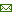 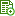 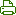 Устав